Media Companies Shift Sports Programming to Broadcast Television The reason comes down to simple math. While the number of homes that subscribe to pay TV gets smaller, the reach of broadcast networks essentially remains the same. That has caused leagues and media companies to embrace broadcast time slots like they used to a decade ago. If the rights fees are competitive, many sports properties have decided to opt for the reach that broadcast networks provide.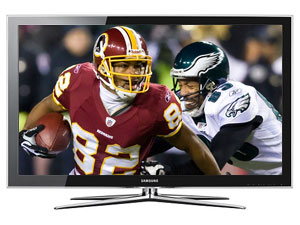 SportsBusiness Daily 1.11.16http://www.sportsbusinessdaily.com/Journal/Issues/2016/01/11/In-Depth/Media-main.aspx#.VpeVQO7cGSg.email